АДМИНИСТРАЦИЯ ГОРОДА НОРИЛЬСКАКРАСНОЯРСКОГО КРАЯРАСПОРЯЖЕНИЕ03.08.2023                                            г. Норильск                                              № 5094О распределении жилых помещений муниципального жилищного фонда муниципального образования город Норильск, расположенных в построенных многоквартирных домахВ соответствии с Гражданским кодексом Российской Федерации, Жилищным кодексом Российской Федерации, Федеральным законом от 06.10.2003 № 131-ФЗ «Об общих принципах организации местного самоуправления в Российской Федерации», Уставом городского округа город Норильск Красноярского края, Положением о собственности и реализации прав собственника муниципального образования город Норильск, утвержденным решением Городского совета от 19.12.2005 № 59-834,1. Установить, что жилые помещения, расположенные в построенных многоквартирных домах, подлежат включению в фонд социального использования муниципального образования город Норильск и распределению следующим категориям граждан: а) нанимателям, заключившим договор социального найма по основаниям, предусмотренным жилищным законодательством и проживающим в многоквартирном доме, признанном в установленном порядке аварийным и подлежащим сносу;б) малоимущим гражданам, состоящим на учете в качестве нуждающихся в жилом помещении по договору социального найма, в порядке очередности, установленной жилищным законодательством;в) лицам с ограниченными возможностями, являющимся нанимателями или собственниками (членами семьи собственников) жилых помещений, в отношении которых межведомственной комиссией по вопросам признания помещения жилым помещением, пригодным (непригодным) для проживания и многоквартирного дома аварийным и подлежащим сносу или реконструкции на территории муниципального образования город Норильск, действующей в соответствии с Постановлением Правительства Российской Федерации от 28.01.2006 № 47 «Об утверждении Положения о признании помещения жилым помещением, жилого помещения непригодным для проживания и многоквартирного дома аварийным и подлежащим сносу или реконструкции» вынесено решение о признании жилого помещения непригодным для проживания лица с ограниченными возможностями.2. Жилые помещения, расположенные в построенных многоквартирных домах, не подлежат включению в специализированный муниципальный жилищный фонд и распределению гражданам по договорам найма жилых помещений государственного и муниципального жилищного фонда муниципального образования город Норильск.3. Жилые помещения, расположенные в построенных многоквартирных домах не подлежат включению в муниципальный жилищный фонд коммерческого использования и распределению гражданам по договорам найма жилых помещений коммерческого использования муниципального жилищного фонда муниципального образования город Норильск.4. Разместить настоящее распоряжение на официальном сайте муниципального образования город Норильск.5   Контроль исполнения пунктов 1-3 настоящего распоряжения возложить на заместителя Главы города Норильска по городскому хозяйству.6. Настоящее распоряжение вступает в силу со дня подписания.И.о. Главы города Норильска		                                                    Н.А. Тимофеев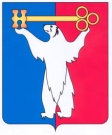 